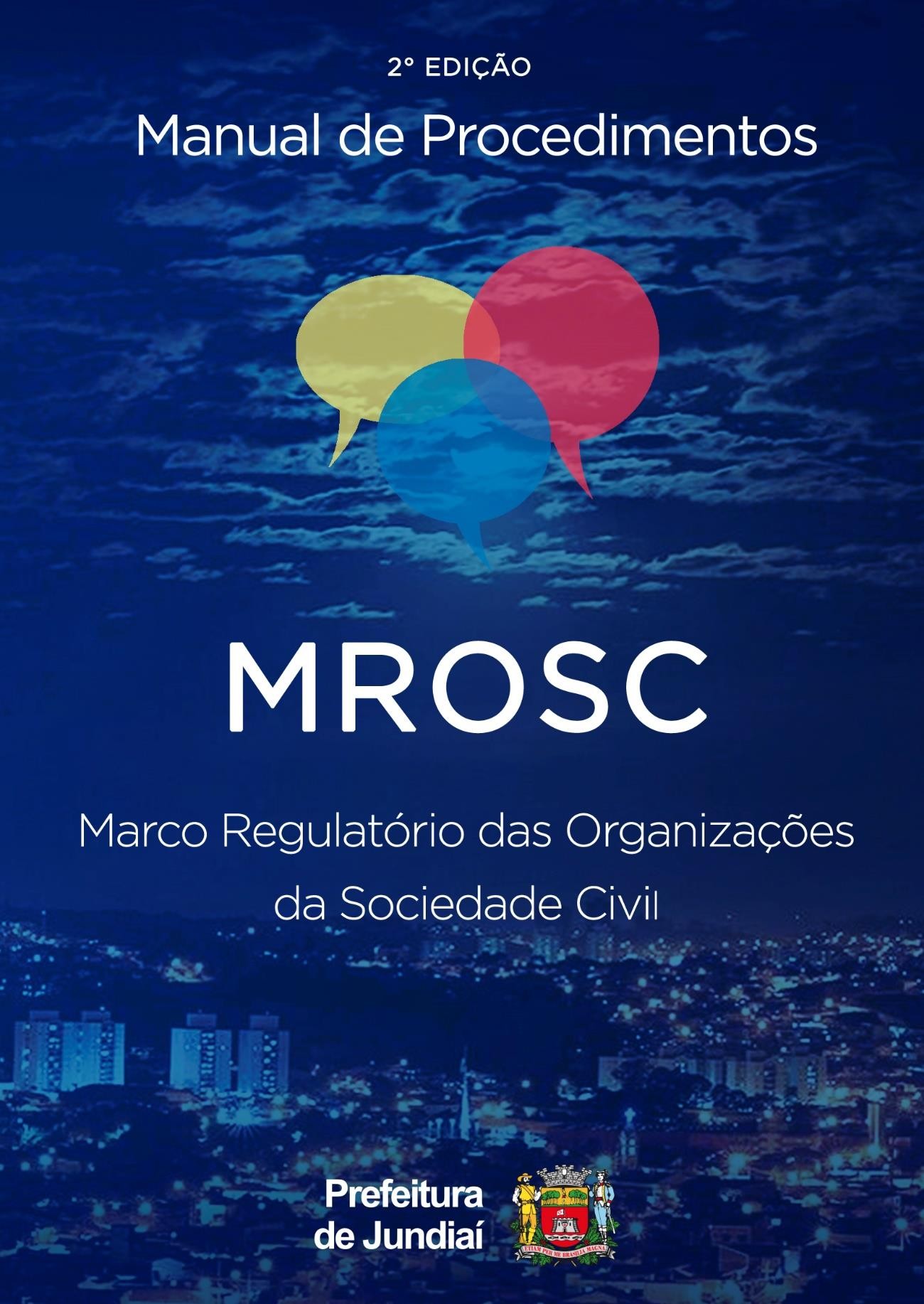 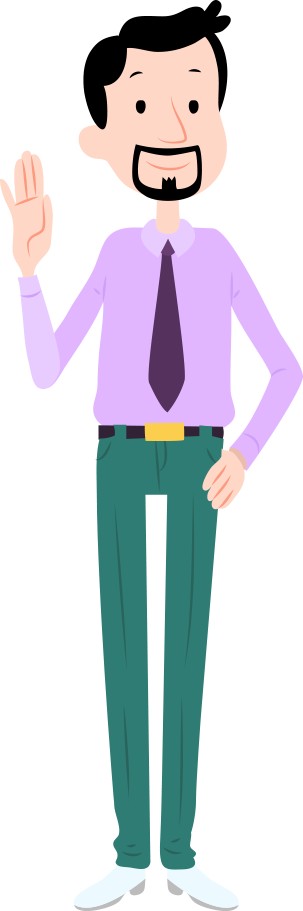 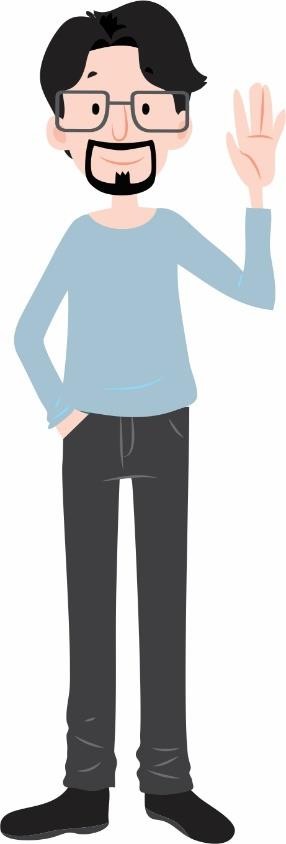 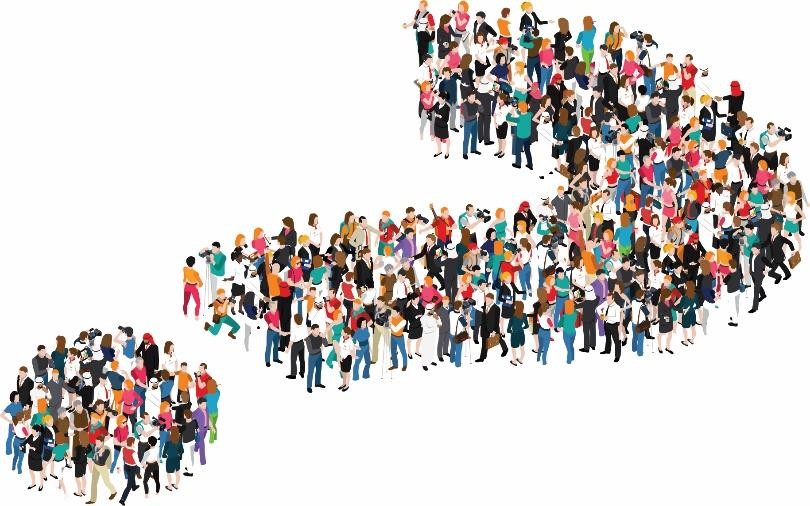 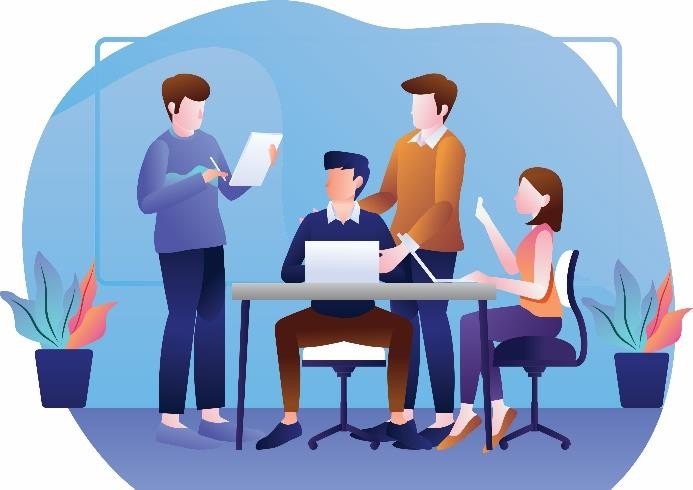 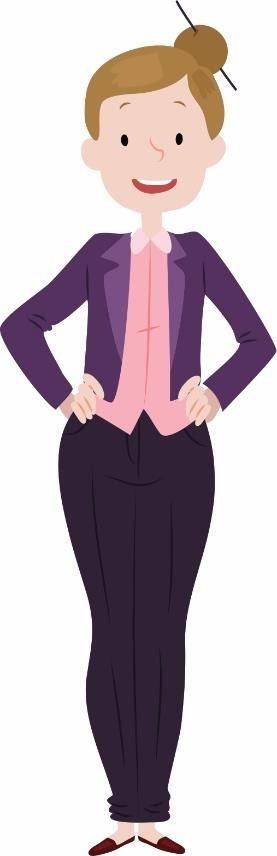 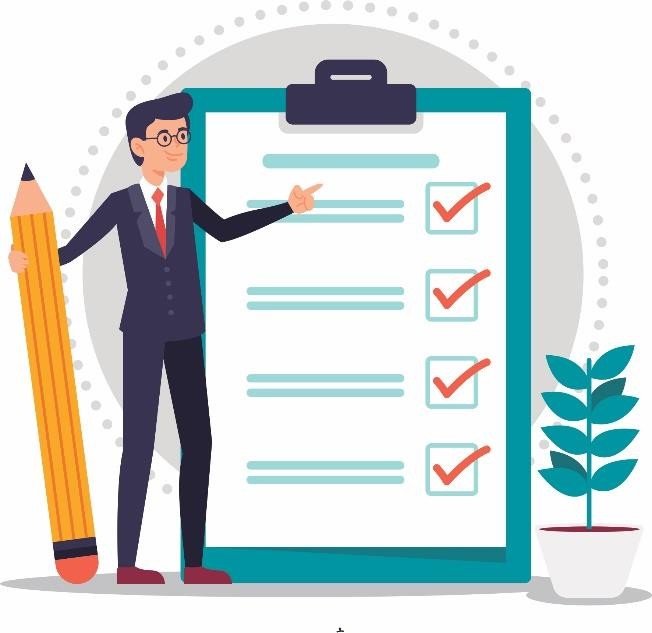 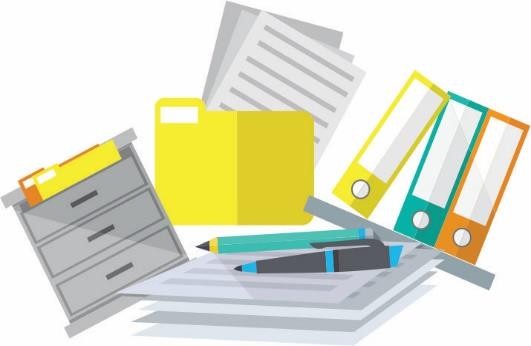 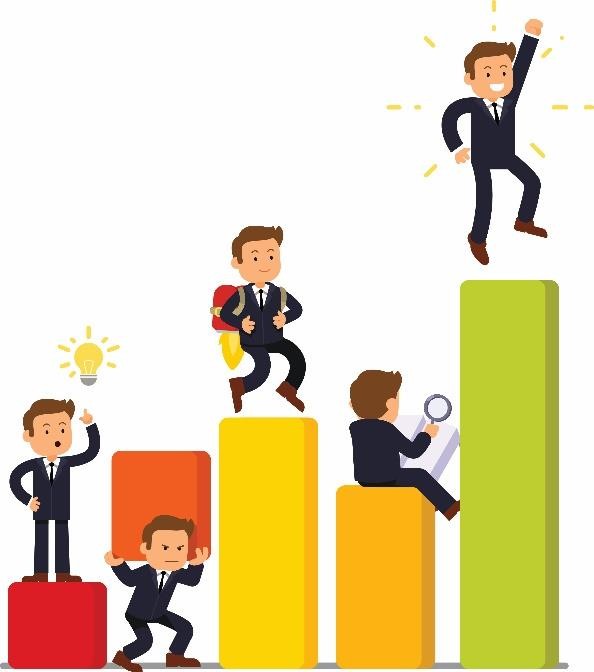 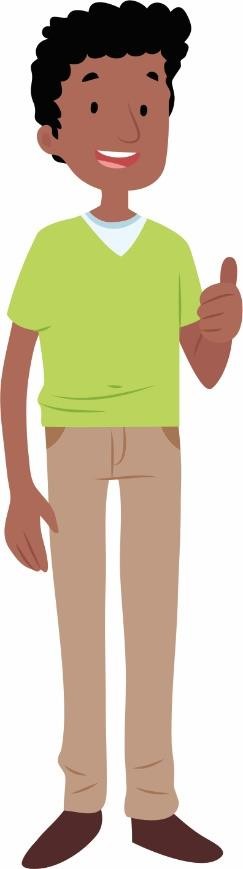 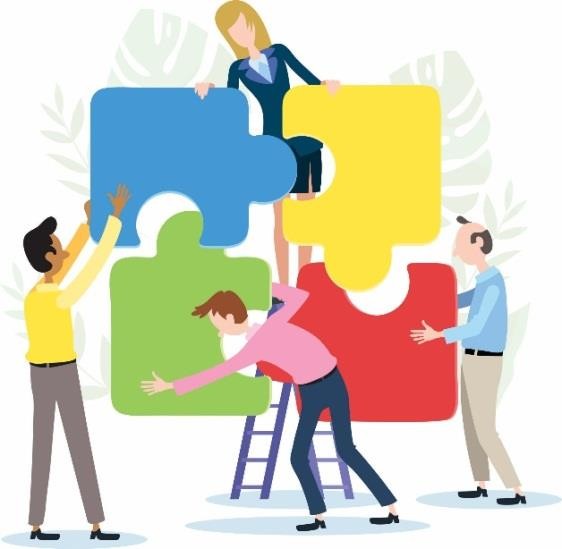 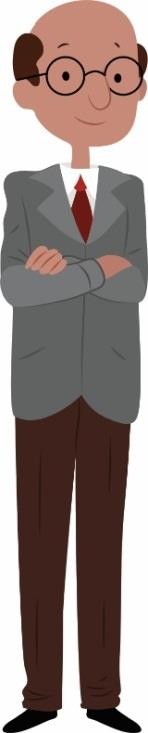 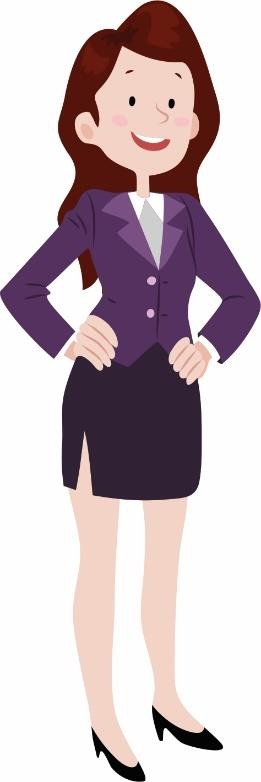 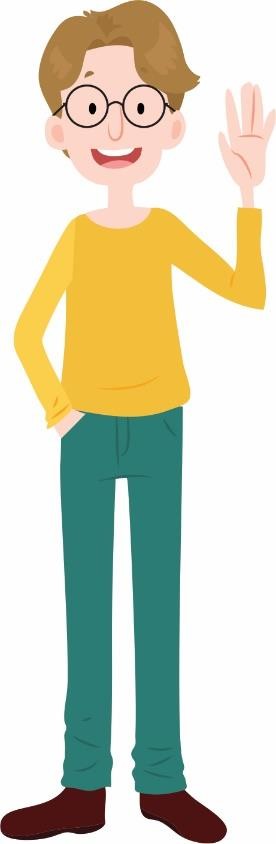 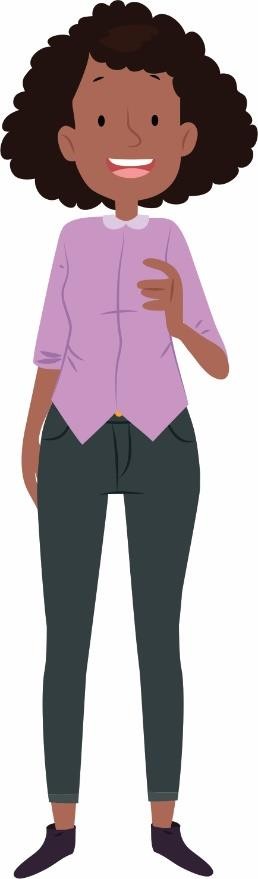 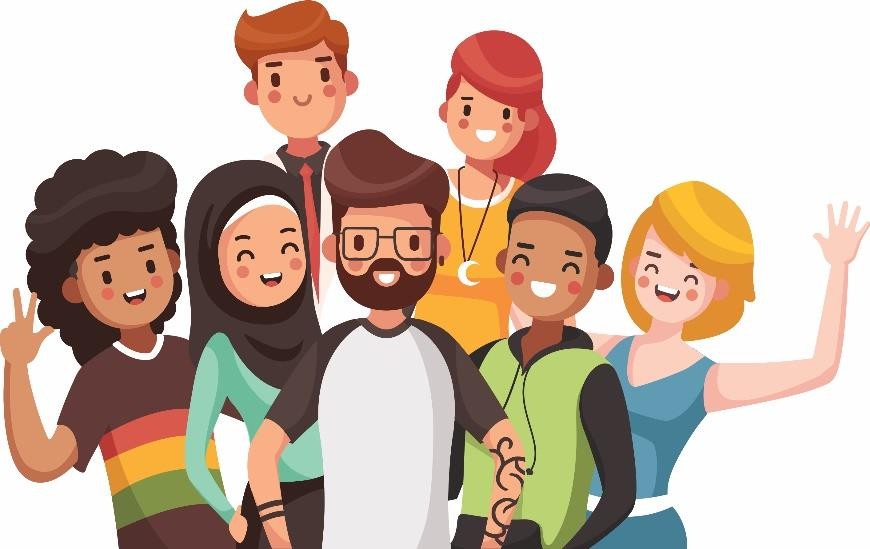 ANEXO IXRELATÓRIO SOBRE A EXECUÇÃO DO OBJETO DA PARCERIA()Observação: O Relatório deve conter, no mínimo, os dados solicitados abaixo.EXECUÇÃO DAS METAS QUANTITATIVASEXECUÇÃO DAS METAS QUALITATIVASObservação: As metas deverão ser avaliadas pela Unidade de Gestão, mediante procedimentos de supervisão, os quais observarão o cumprimento das cláusulas, condições e períodos estabelecidos no Termo, contendo no mínimo, os dados .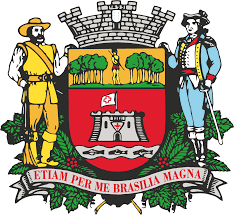 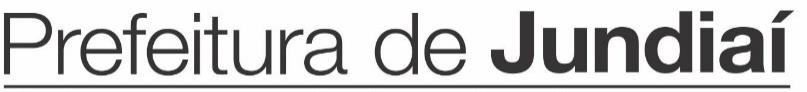 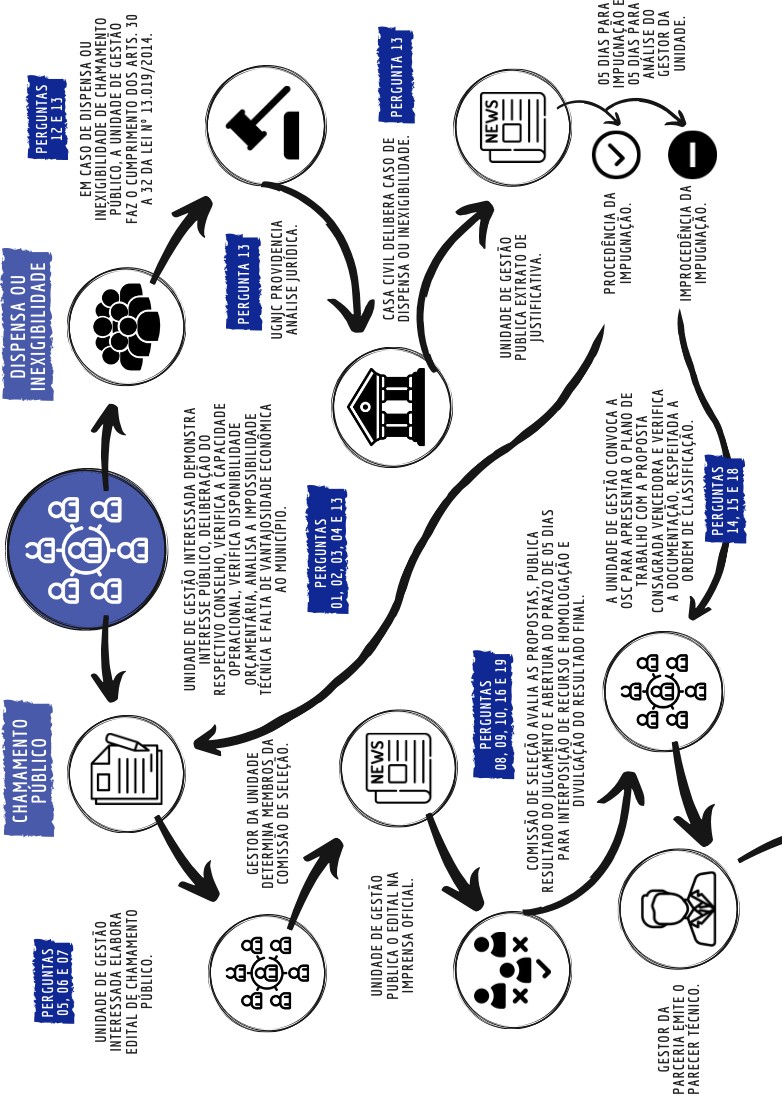 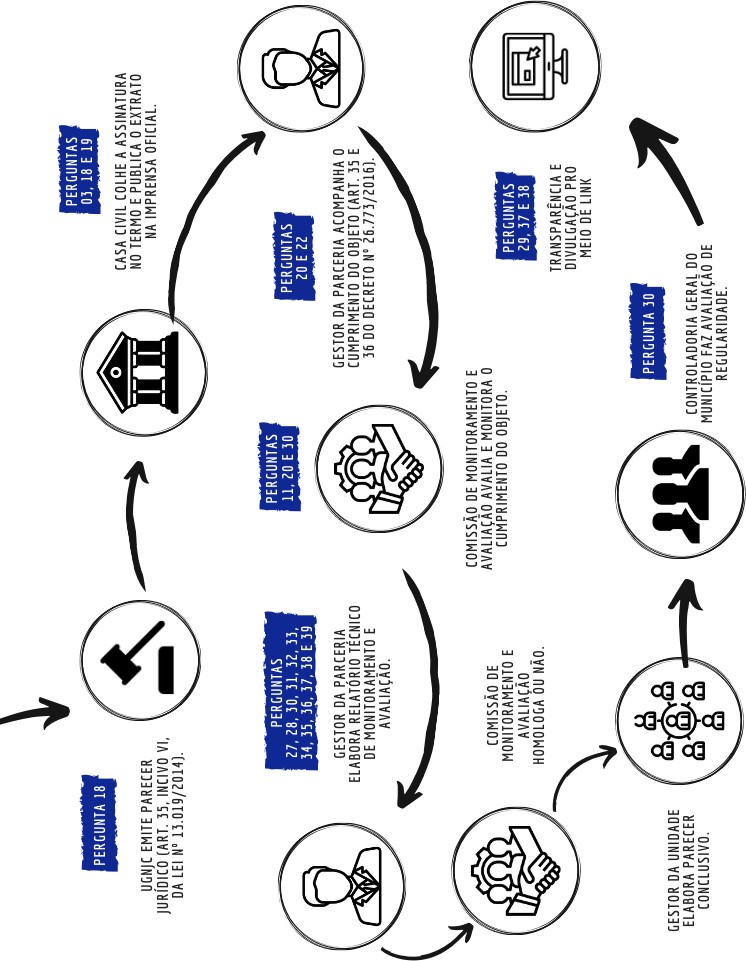 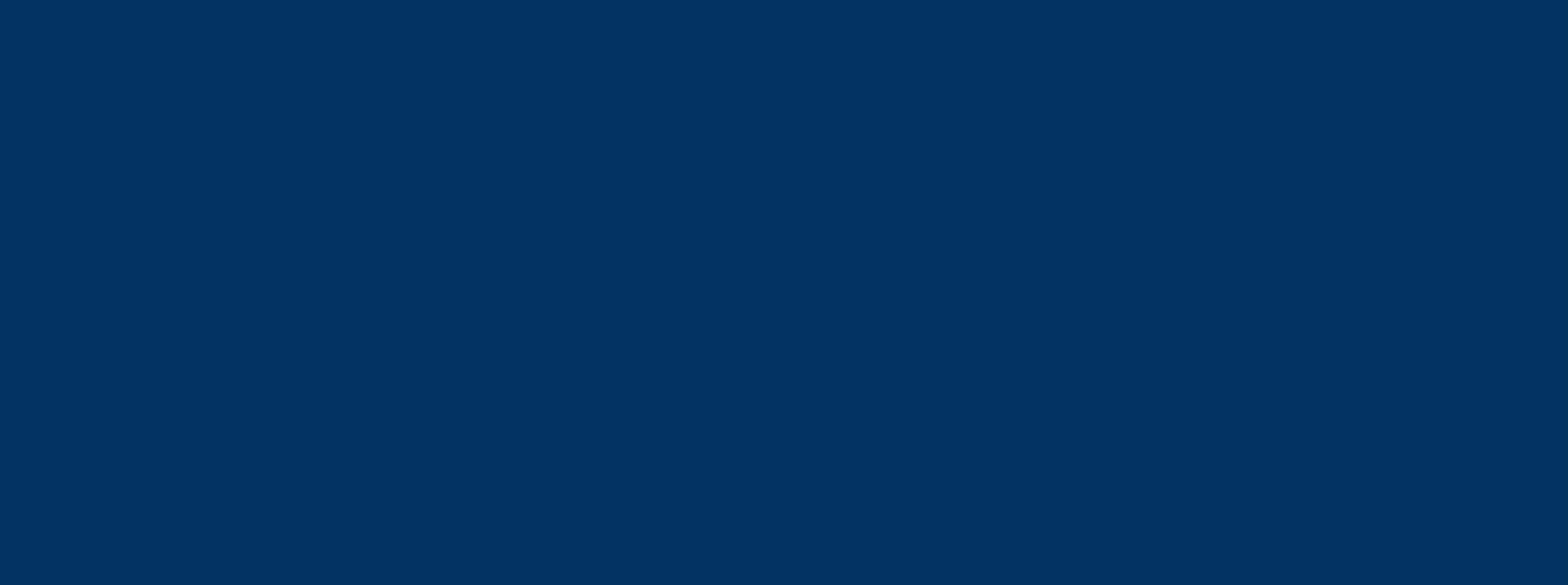 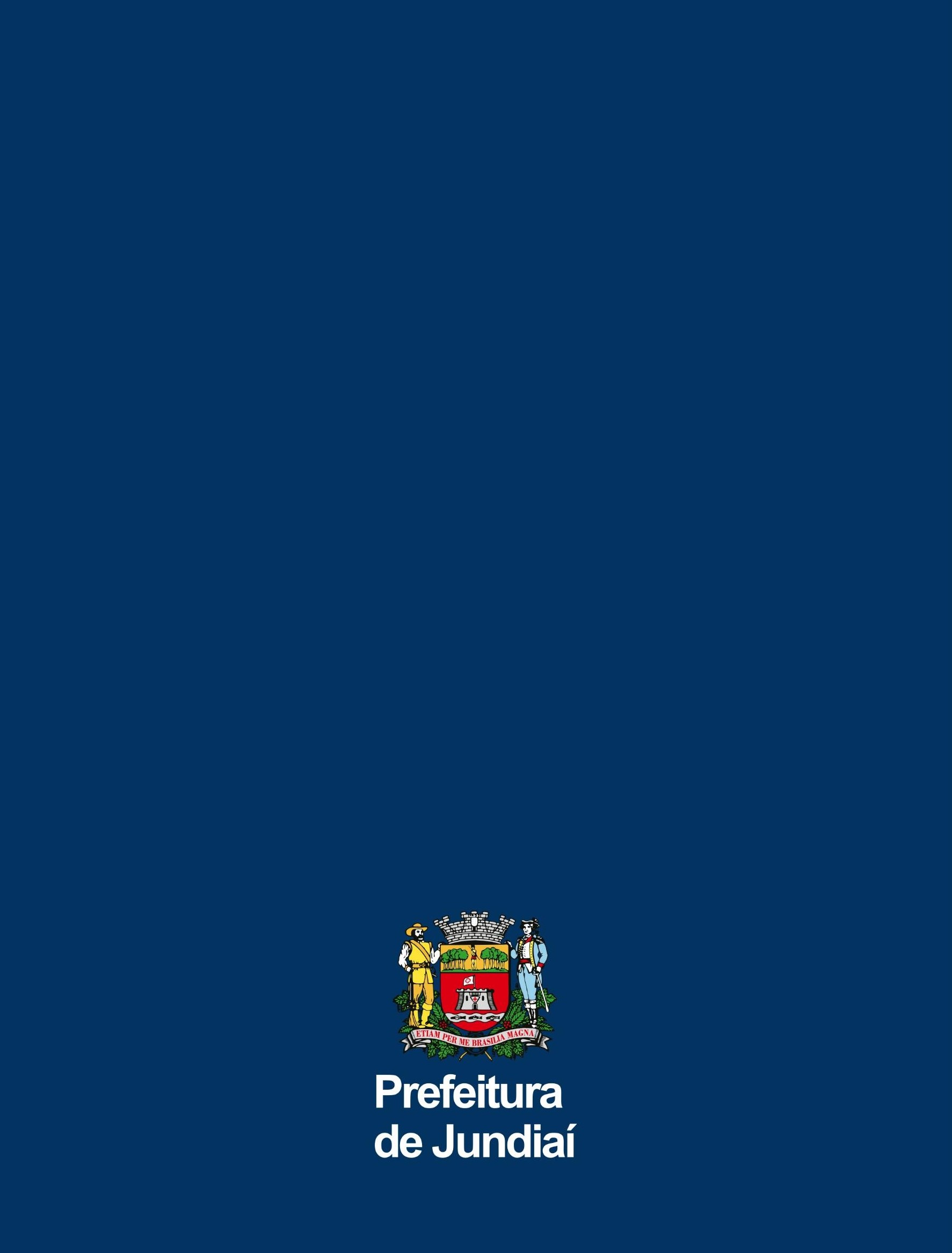 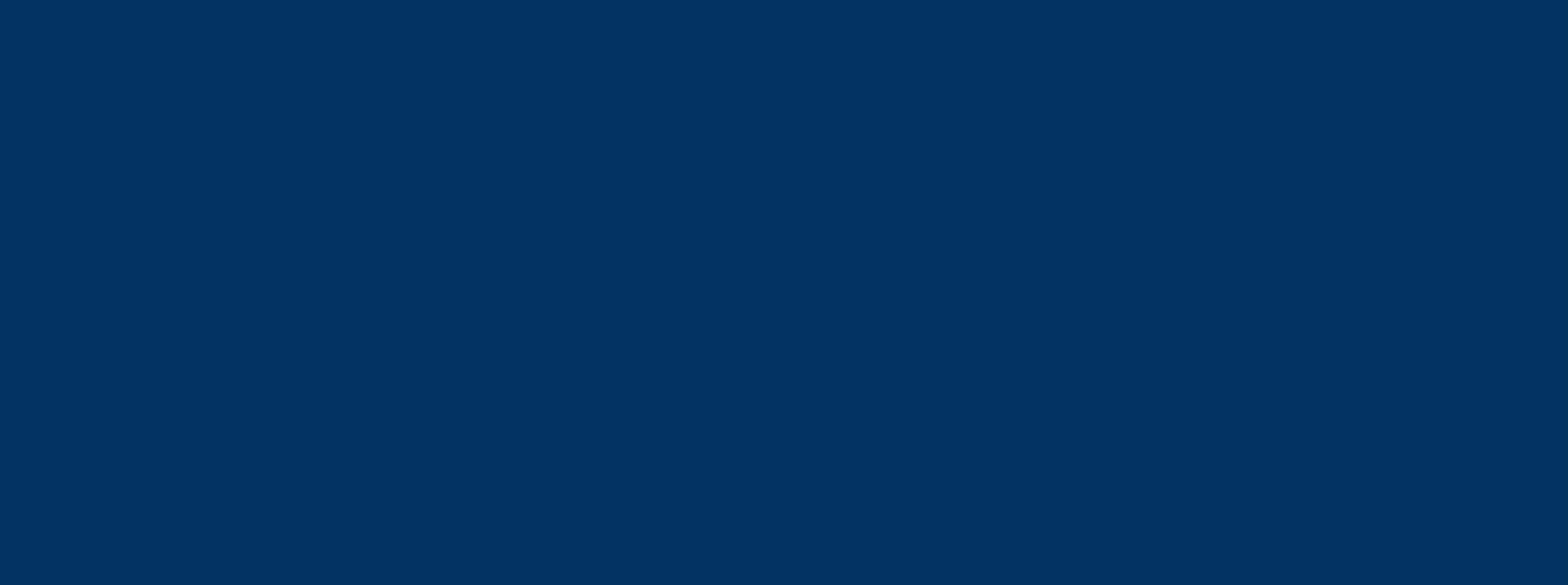 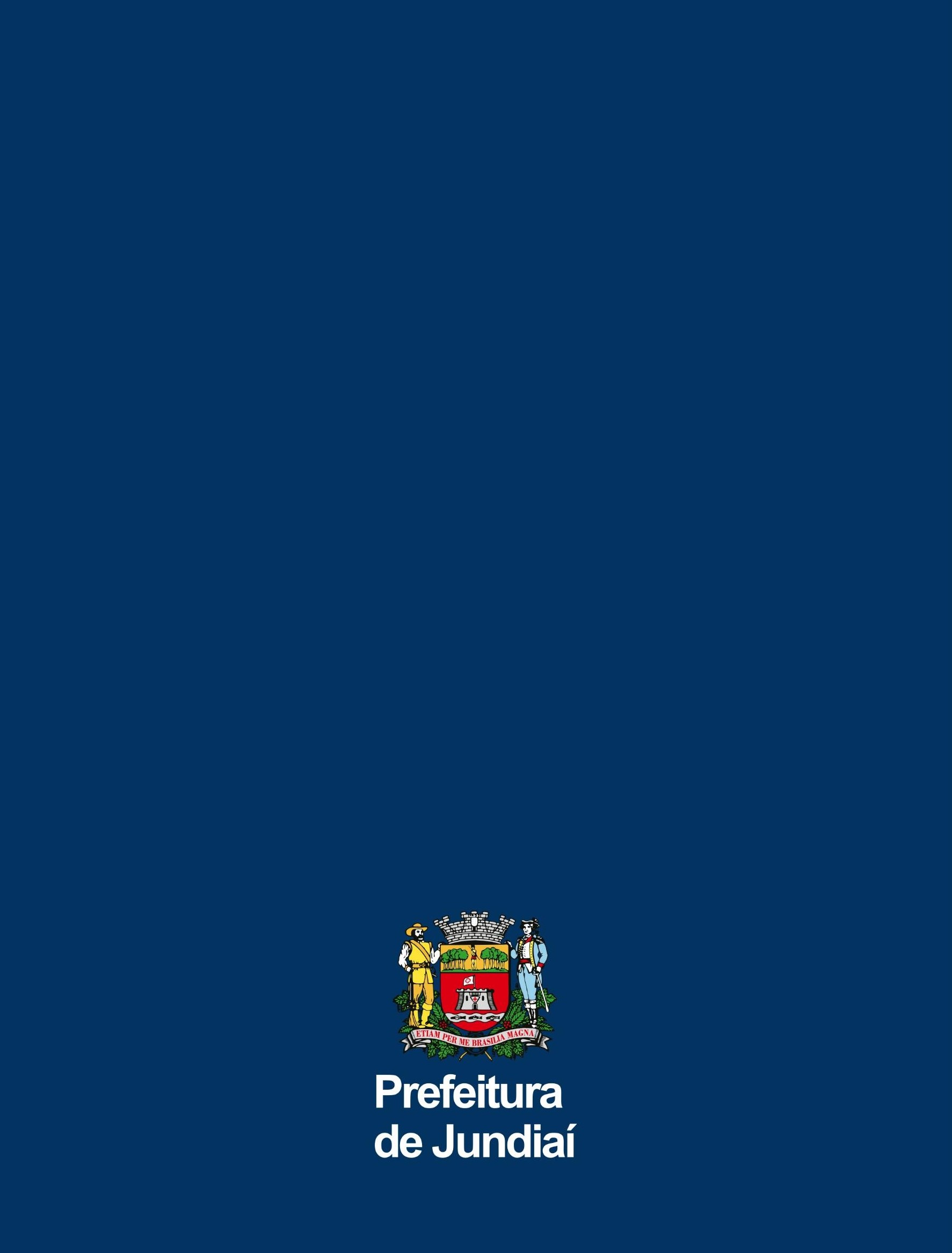 Número da ParceriaNúmero da ParceriaPeríodo de ExecuçãoPeríodo de VigênciaNome da OrganizaçãoNome da OrganizaçãoNome da OrganizaçãoNome da OrganizaçãoCNPJTelefoneE-mailNome do órgão repassadorObjeto da ParceriaObjeto da ParceriaObjeto da ParceriaObjeto da Parceria1. Relatório - Execução das Metas1. Relatório - Execução das Metas1. Relatório - Execução das Metas1. Relatório - Execução das Metas1.1 Ações Programadas (de acordo com o Plano de Trabalho)1.1 Ações Programadas (de acordo com o Plano de Trabalho)1.1 Ações Programadas (de acordo com o Plano de Trabalho)1.1 Ações Programadas (de acordo com o Plano de Trabalho)1.2 Ações executadas (implantação de projeto, comparando-se o previsto no Plano de Trabalho aprovado com o efetivamente executado)1.2 Ações executadas (implantação de projeto, comparando-se o previsto no Plano de Trabalho aprovado com o efetivamente executado)1.2 Ações executadas (implantação de projeto, comparando-se o previsto no Plano de Trabalho aprovado com o efetivamente executado)1.2 Ações executadas (implantação de projeto, comparando-se o previsto no Plano de Trabalho aprovado com o efetivamente executado)1.3 Alcance dos Objetos (os benefícios alcançados pelo público alvo, ressaltando as metas alcançadas, a população beneficiada, durante e posterior a execução do projeto)1.3 Alcance dos Objetos (os benefícios alcançados pelo público alvo, ressaltando as metas alcançadas, a população beneficiada, durante e posterior a execução do projeto)1.3 Alcance dos Objetos (os benefícios alcançados pelo público alvo, ressaltando as metas alcançadas, a população beneficiada, durante e posterior a execução do projeto)1.3 Alcance dos Objetos (os benefícios alcançados pelo público alvo, ressaltando as metas alcançadas, a população beneficiada, durante e posterior a execução do projeto)1.4 Conclusão (fazer uma conclusão no relatório descrevendo se o objeto proposto no Plano de Trabalho foi atingido em sua totalidade1.4 Conclusão (fazer uma conclusão no relatório descrevendo se o objeto proposto no Plano de Trabalho foi atingido em sua totalidade1.4 Conclusão (fazer uma conclusão no relatório descrevendo se o objeto proposto no Plano de Trabalho foi atingido em sua totalidade1.4 Conclusão (fazer uma conclusão no relatório descrevendo se o objeto proposto no Plano de Trabalho foi atingido em sua totalidade1.6 Justificativa de atrasos e/ou ações não cumpridas1.6 Justificativa de atrasos e/ou ações não cumpridas1.6 Justificativa de atrasos e/ou ações não cumpridas1.6 Justificativa de atrasos e/ou ações não cumpridasDataCódigoDescrição do ProcedimentoQuantidade AprovadaValores Unitário SUSValores Total SUSMetas QuantitativasMetas QuantitativasExecução/PeríodoExecução/PeríodoExecução/PeríodoExecução/PeríodoQuantidade EstimadaValor MensalQuantidade AprovadaValor MensalQuantidade AprovadaValor Mensal% das Metas% das MetasDescrição dasMetasValorParâmetroPeríodoPeríodoPeríodoTOTALDescrição% mínimopactuadoPercentual AtingidoPercentual AtingidoPercentual AtingidoPercentual AtingidoPercentual AtingidoMetas Qualitativas%Metas Qualitativas%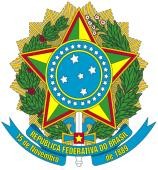 